Allegato 2.E – Comunicazione di Rinuncia espressa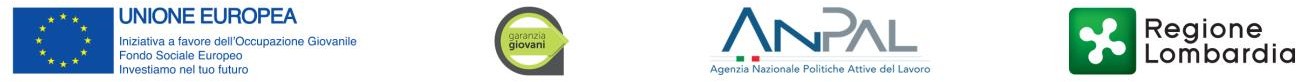 TITOLO INIZIATIVADI CUI AL DECRETO N. XX DEL gg/mese/annoComunicazione di Rinuncia EspressaDG Famiglia, Solidarietà Sociale, Disabilità e Pari Opportunità Piazza Città di Lombardia, 1 20124, MilanoIl/La sottoscritto/a (nome e cognome) ___________ nato/a a _____ il _____ codice fiscale ___________, residente a ______ in Via/P.za ______ n° ____ C.A.P. _____ domiciliato a ______ in Via/P.za ______ n° ____ C.A.P. _____ (unicamente in caso di domicilio diverso dalla residenza) tel _____ titolare della Dote ID _______Consapevole delle sanzioni penali richiamate dall'art. 76 del DPR n. 445 del 28 dicembre 2000 in caso di dichiarazioni mendaci e della decadenza dei benefici eventualmente conseguenti al provvedimento emanato sulla base di dichiarazioni non veritiere, di cui all'art. 75 del DPR n. 445 del 28 dicembre 2000; ai sensi e per gli effetti dell'art. 46 del citato DPR n. 445 del 2000; COMUNICA SOTTO LA PROPRIA RESPONSABILITA’- di rinunciare, alla realizzazione del percorso individuale di Servizio civile regionale per le seguenti motivazioni:_______________________________________________________________________che la data dell’ultimo giorno di servizio è stata il ______DICHIARA INOLTREdi essere consapevole che rinunciando al percorso non avrà la possibilità di aderire nuovamente al Programma Garanzia Giovani - Misura Servizio CivileLuogo e data _______  FIRMA _____________________